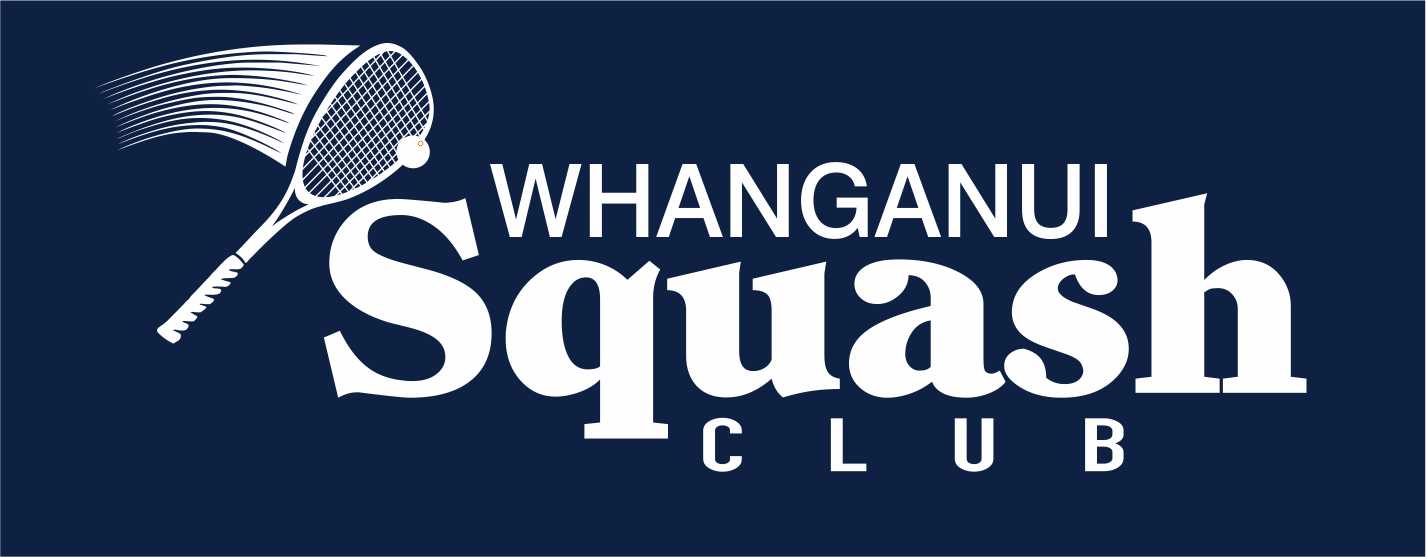 	Division_WOMEN 35-50_______________________________Code1.LONI MARTINLONI MARTINLONI MARTINLONI MARTINLONI MARTIN8.DAENA PETERSDAENA PETERSDAENA PETERSDAENA PETERSDAENA PETERSTHURS 1.45PM W355THURS 1.45PM W355THURS 1.45PM W355(5)(5)WED 4PM9.PAM BOUMAPAM BOUMAPAM BOUMAPAM BOUMAPAM BOUMA(9)(9)(9)(9)FRI 10AM W359FRI 10AM W359FRI 10AM W359FRI 10AM W3595.CARINA BRASELLCARINA BRASELLCARINA BRASELLCARINA BRASELLCARINA BRASELLWED 4.30PM12.MARIE JOSEPHMARIE JOSEPHMARIE JOSEPHMARIE JOSEPHMARIE JOSEPHTHURS 1PM W356THURS 1PM W356THURS 1PM W356(6)(6)4.SARA LOWESARA LOWESARA LOWESARA LOWESARA LOWEFRI 3.15PM W3511FRI 3.15PM W3511FRI 3.15PM W3511FRI 3.15PM W3511FRI 3.15PM W3511FRI 3.15PM W3511FRI 3.15PM W3511FRI 3.15PM W3511FRI 3.15PM W3511FRI 3.15PM W3511(11)(11)(11)(11)(11)(11)(11)(11)(11)(11)3.EMMA ROWEEMMA ROWEEMMA ROWEEMMA ROWEEMMA ROWETHURS 12.15PM W357 (7)THURS 12.15PM W357 (7)THURS 12.15PM W357 (7)THURS 12.15PM W357 (7)THURS 12.15PM W357 (7)6.LYNN TE NGAHUELYNN TE NGAHUELYNN TE NGAHUELYNN TE NGAHUELYNN TE NGAHUEWED 5PM11.LITZA DEVINELITZA DEVINELITZA DEVINELITZA DEVINELITZA DEVINEFRI 10.45AM W3510 FRI 10.45AM W3510 FRI 10.45AM W3510 FRI 10.45AM W3510 (10)(10)(10)(10)CLASSIC PLATECLASSIC PLATECLASSIC PLATECLASSIC PLATECLASSIC PLATECLASSIC PLATECLASSIC PLATECLASSIC PLATECLASSIC PLATECLASSIC PLATECLASSIC PLATE10.SHARON GRANTSHARON GRANTSHARON GRANTSHARON GRANTSHARON GRANTWED 5.30PMFRI 2.30PM W35CLPFRI 2.30PM W35CLPFRI 2.30PM W35CLPFRI 2.30PM W35CLPFRI 2.30PM W35CLPFRI 2.30PM W35CLPFRI 2.30PM W35CLPFRI 2.30PM W35CLPFRI 2.30PM W35CLPFRI 2.30PM W35CLPFRI 2.30PM W35CLP7.ROCHELLE BOOTHROCHELLE BOOTHROCHELLE BOOTHROCHELLE BOOTHROCHELLE BOOTHTHURS 11.30AM W358 (8)THURS 11.30AM W358 (8)THURS 11.30AM W358 (8)THURS 11.30AM W358 (8)THURS 11.30AM W358 (8)SPECIAL PLATESPECIAL PLATESPECIAL PLATESPECIAL PLATESPECIAL PLATESPECIAL PLATESPECIAL PLATESPECIAL PLATESPECIAL PLATESPECIAL PLATE1st Round Losers to Plate1st Round Losers to Plate1st Round Losers to Plate1st Round Losers to Plate2.CINDY HASSANCINDY HASSANCINDY HASSANCINDY HASSANCINDY HASSANPLATEFRI 10AM W35SP1FRI 10AM W35SP1FRI 10AM W35SP1FRI 10AM W35SP1FRI 10AM W35SP1FRI 10AM W35SP1FRI 10AM W35SP1FRI 10AM W35SP12nd Round Losers to Special Plate2nd Round Losers to Special Plate2nd Round Losers to Special Plate2nd Round Losers to Special Plate2nd Round Losers to Special PlateFRI 2.30PM W35SP3FRI 2.30PM W35SP3FRI 2.30PM W35SP3FRI 2.30PM W35SP3FRI 2.30PM W35SP3FRI 2.30PM W35SP3FRI 2.30PM W35SP3FRI 2.30PM W35SP3THURS 1.45PM W35P1THURS 1.45PM W35P1THURS 1.45PM W35P1FRI 10.45AM W35SP2FRI 10.45AM W35SP2FRI 10.45AM W35SP2FRI 10.45AM W35SP2FRI 10.45AM W35SP2FRI 10.45AM W35SP2FRI 10.45AM W35SP2FRI 10.45AM W35SP2FRI 12.15PM W35P3FRI 12.15PM W35P3CONSOLATION PLATECONSOLATION PLATECONSOLATION PLATECONSOLATION PLATECONSOLATION PLATECONSOLATION PLATECONSOLATION PLATECONSOLATION PLATECONSOLATION PLATECONSOLATION PLATETHURS 10.45PM W35P1THURS 10.45PM W35P1THURS 10.45PM W35P1FRI 1PM W35CPFRI 1PM W35CPFRI 1PM W35CPFRI 1PM W35CPFRI 1PM W35CPFRI 1PM W35CP1st round losers to Cons Plate1st round losers to Cons Plate1st round losers to Cons Plate1st round losers to Cons Plate1st round losers to Cons Plate1st round losers to Cons Plate